Ministério da Educação Universidade Federal de Santa Maria 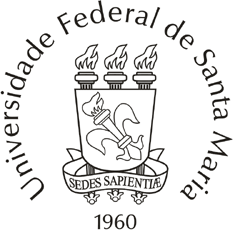 Pró-Reitoria de Assuntos EstudantisANEXO I -DECLARAÇÃO DE DESPESAS COMPARTILHADASDECLARAÇÃO DE DESPESAS COMPARTILHADAS(Edital 027/2020 PRAE – Auxílio Inclusão Digital)Eu, 			,	portador(a)	do	RG nº 	,  CPF  nº 	, e  matrícula __________________ residente e domiciliado(a) na cidade de 	____________, endereço:_________________ 	 	, declaro que compartilho as despesas de Acesso à Internet com a pessoas identificada abaixo: 	CPF: 	(não esquecer de anexar documento com foto e assinatura da pessoa identificada acima)Do total de despesas do  mês de 		(R$ 		,	), declaro ter pago R$ 	,	, referente a referente a Internet.Obs: os valores recebidos da bolsa de Auxílio à Inclusão digital devem ser utilizados exclusivamente para as finalidades descritas acima, conforme edital 20/2022 PRAE)Declaro, ainda, a inteira responsabilidade pelas informações contidas neste documento, estando ciente de que a omissão ou a apresentação de informações e/ou documentos falsos implicam na exclusão do estudante do Auxílio, além das medidas administrativas e judiciais cabíveis.Santa Maria - RS, 	de 	de 	Assinatura do(a) declarante